UNIVERSIDADE DE BRASÍLIA FACULDADE DE MEDICINA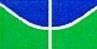 PROGRAMA DE PÓS-GRADUAÇÃO EM CIÊNCIAS MÉDICAS EDITAL Nº 01/2022ANEXO IXUNIVERSIDADE DE BRASÍLIAPROGRAMA DE PÓS-GRADUAÇÃO EM CIÊNCIAS MÉDICAS EDITAL N° 01/2022AUTODECLARAÇÃO PARA FINS DE CONCORRER NA MODALIDADE DE VAGAS ADICIONAIS PARA CANDIDATA(O)S INDÍGENASEu, 	Pertencente à comunidade indígena  	Data de Nascimento:	/	/	Naturalidade:	(cidade, estado, país)RG	Data Emissão:	Órgão Emissor: 	C.P.F: 	Estado civil: 	Endereço: 	CEP	Cidade:	Estado: 	Telefone (s): 	Email: 	estou ciente e concordo com as regras do Edital, declarando-me indígena. Por esta razão, opto por concorrer às vagas disponibilizadas a candidatas(os) indígenas. Comprometo-me, ademais, a apresentar até a data limite estabelecida no edital, carta da liderança ou organização indígena atestando o meu vínculo. 	de	de 2022assinatura23